Акция «Поздравь маму»День матери в России отмечается в последнее воскресенье ноября. Невозможно поспорить с тем, что этот праздник — праздник вечности. Из поколения в поколение для каждого человека мама — самый главный человек в жизни. Новый праздник — День матери — постепенно входит в российские дома. И это замечательно: сколько бы хороших, добрых слов мы не говорили нашим мамам, сколько бы поводов для этого ни придумали, лишними они никогда не будут. Для Детской библиотеки уже стало традицией отмечать этот праздник вместе с юными читателями. Самым лучшим и дорогим подарком для мамы, конечно же, является подарок, сделанный руками ее ребенка, поэтому в этом году, в последнюю неделю ноября, была проведена акция «Поздравь маму». Ребята с любовью и радостью оформляли поздравительные открытки, подготовленные сотрудниками Детской библиотеки. 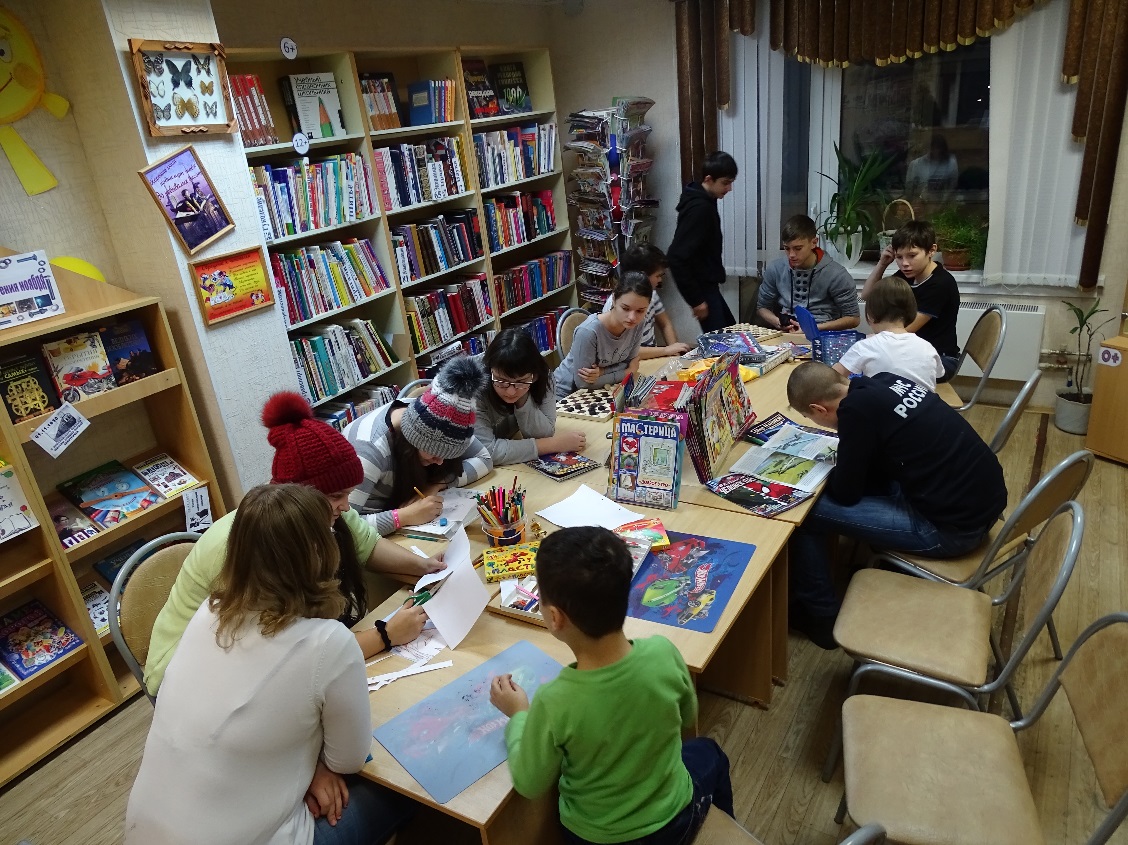 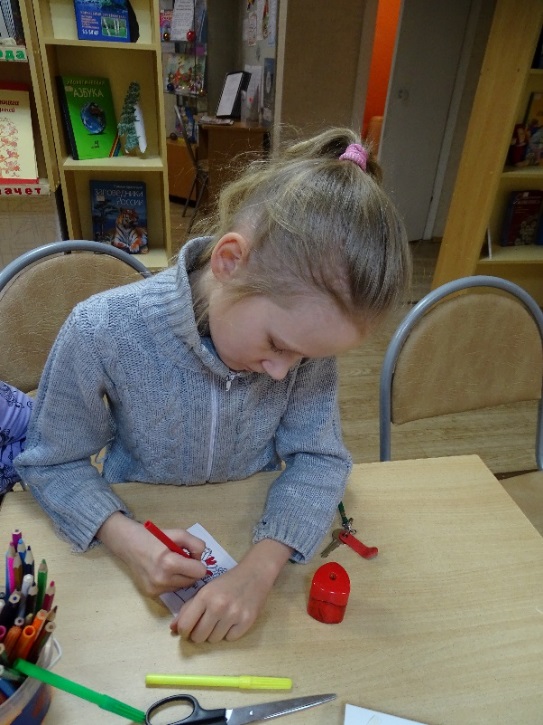 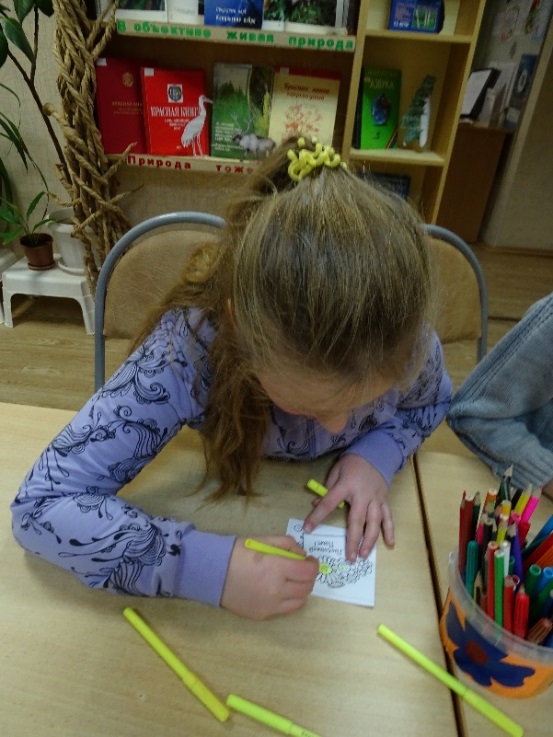 